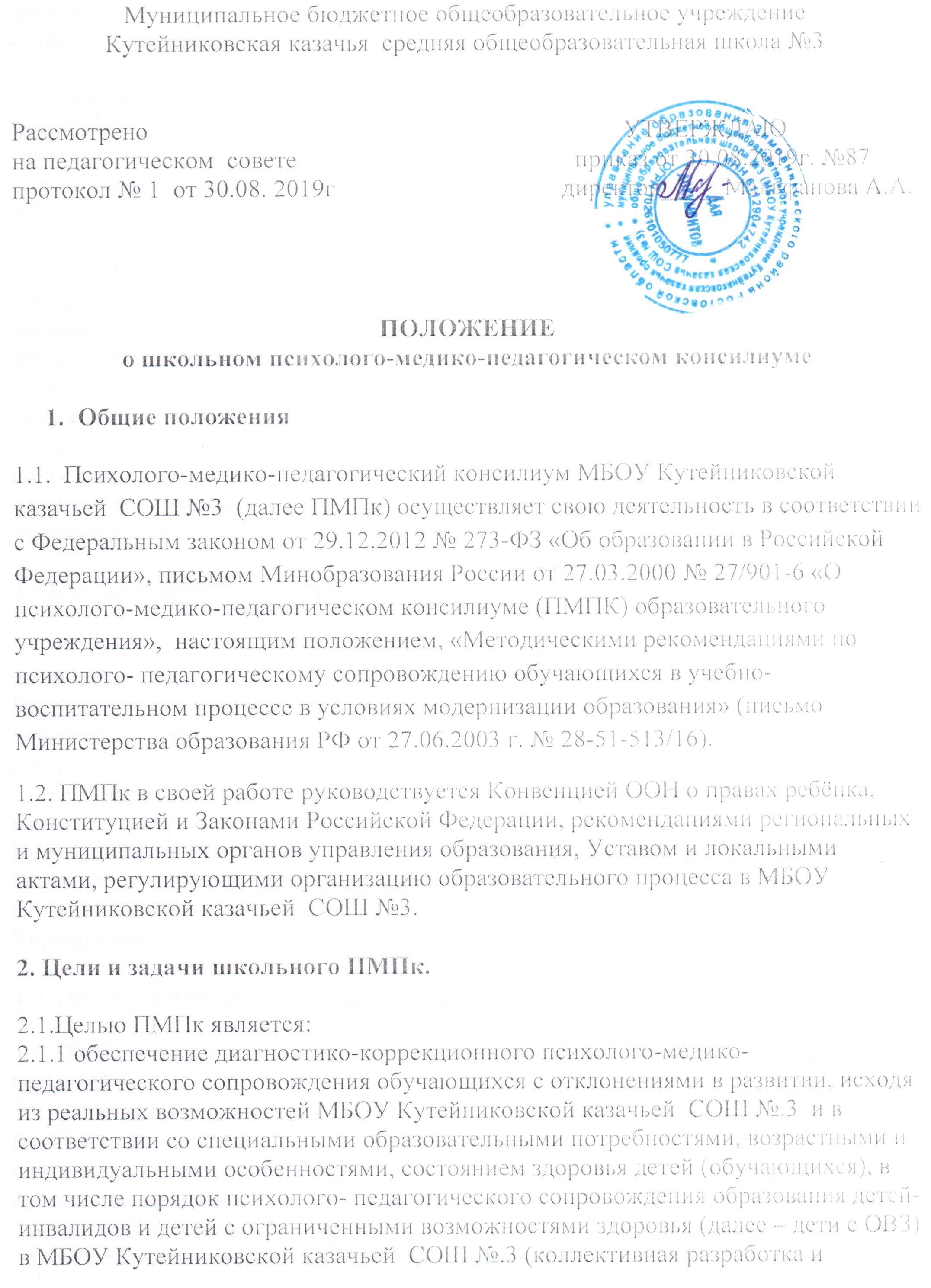 планирование системы комплексного сопровождения обучающихся в рамках образовательного процесса).2.2. Задачами ПМПк являются:-своевременное выявление детей, имеющих отклонения в адаптации, в обучении и поведении;-системная оценка этапов возрастного развития;-разработка индивидуальных коррекционно-образовательных программ, выбор образовательного маршрута для каждого ученика с ОВЗ, ребенка- инвалида;-определение характера, продолжительности и эффективности специальной (коррекционной) помощи, исходя из имеющихся в ОУ возможностей;- организация взаимодействия между педагогами и специалистами ОУ;-формирование целостных представлений о причинах, характере, возможных путях трудностей ребёнка;- консультирование в ходе разрешения сложных или конфликтных педагогических ситуаций;- отслеживание результативности психолого-медико-педагогического сопровождения;- подготовка и ведение документации, отражающей актуальное развитие ребёнка, диагностику его состояния.3. Основные функции ПМПк3.1. Психолого-медико-педагогическое сопровождение предполагает следующие виды работ:Профилактика дезадаптивных состояний обучающихся, их школьной неуспеваемости;Диагностика ( индивидуальная, групповая);Консультирование педагогов МБОУ Кутейниковской казачьей  СОШ №.3, родителей (законных представителей ребенка);Педагогическое просвещение: формирование психологической культуры, развитие психолого-педагогической компетентности, педагогов МБОУ Кутейниковской казачьей  СОШ №.3, родителей (законных представителей ребенка);Корекционно- развивающая работа ( групповая, индивидуальная).4. Структура и организация деятельности ПМПк.4.1. ПМПк создаётся приказом руководителя МБОУ Кутейниковской казачьей  СОШ №3.4.2. Состав ПМПк может включать в себя постоянных и временных членов.Постоянные участники – заместители директора, учителя начальной школы, учитель основной школы, педагог- психолог, социальный педагог, медсестра и временные, приглашенные специалисты – учителя, классные руководители и др. в зависимости от специфики рассматриваемого вопроса. Постоянные участники присутствуют на каждом заседании, участвуют в его подготовке, последующем контроле за выполнением рекомендаций.Временные члены принимают участие в ПМПк по мере необходимости.При отсутствии специалистов в МБОУ  Кутейниковской казачьей  СОШ №3 они привлекаются к работе ПМПк по согласованию из других учреждений.4.3. Порядок организации психолого-педагогического сопровождения образования детей-инвалидов и детей с ОВЗ в МБОУ Кутейниковской казачьей СОШ №3.4.3.1. Работа школьного ПМПК проводится не реже 1 раза в четверть.4.3.2 Основанием для организации психолого-медико-педагогической комиссии обучающихся с отклонениями в развитии или ребенка-инвалида или ребенка с ОВЗ является заявление его родителей (законных представителей) или по инициативе работников образовательной организации.4.3.3  При подаче заявления родители (законные представители) предоставляют в МБОУ Кутейниковскую казачью  СОШ №3 следующие документы:- копия справки (свидетельства) федерального государственного учреждения медико-социальной экспертизы, подтверждающей наличие у ребенка инвалидности;- копия индивидуальной программы реабилитации ребенка-инвалида, выданной федеральным государственным учреждением медико-социальной экспертизы,-заключение Центральной психолого – медико - педагогической комиссии.Ответственность за достоверность предоставляемых сведений несет заявитель.4.3.4 Решение МБОУ Кутейниковской казачьей  СОШ № 3 об организации психолого-педагогического сопровождения образования ребенка-инвалида, ребенка с ОВЗ должно быть принято не позднее чем через 10 дней с момента получения документов, указанных в пункте 4.3.3 настоящего Положения. Данное решение оформляется в виде приказа МБОУ Кутейниковской казачьей СОШ №3.4.3.5 Основанием для отказа родителям (законным представителям) в организации психолого-педагогического сопровождения образования ребенка с ОВЗ является предоставление неполного пакета документов, указанных в пункте 4.3.3 настоящего Положения.4.3.6. В случае принятия решения об отказе в организации психолого-педагогического сопровождения образования ребенка-инвалида (ребенка с ОВЗ) МБОУ Кутейниковской казачьей  СОШ № 3 не позднее чем через 10 дней с момента получения документов письменно извещают об этом заявителя с указанием причин отказа.4.3.7. Родители (законные представители) обязаны сообщать в МБОУ Кутейниковскую казачью   СОШ №3 об обстоятельствах, влекущих прекращение организации психолого-педагогического сопровождения образования ребенка-инвалида (ребенка с ОВЗ), в течение 10 дней с момента их возникновения.4.3.8. Ответственность за организацию психолого-педагогического сопровождения образования ребенка-инвалида (ребенка с ОВЗ) в МБОУ Кутейниковской казачьей  СОШ №3 возлагается на руководителя МБОУ Кутейниковской казачьей  СОШ №3.4.4. Обследование ребенка специалистами ПМПк осуществляется по инициативе родителей (законных представителей) или сотрудников МБОУ  Кутейниковской казачьей  СОШ №3 согласия родителей (законных представителей).4.5. Обследование ребёнка проводится каждым специалистом индивидуально с учетом реальной возрастной психофизиологической нагрузки на ребенка.4.6. При обсуждении на ПМПк должны быть представлены следующие документы:- педагогическая характеристика, в которой отражены проблемы, возникающие у педагога, работающего с ребёнком;– письменные работы по русскому языку, математике.4.7. На основании полученных данных и их коллегиального обсуждения и анализа на заседании ПМПк, составляются заключение и рекомендации по индивидуальной работе с ребёнком .4.8. ПМПк ведётся следующая документация:- протоколы заседаний ПМПк,5. Порядок подготовки и проведения ПМПк5.1. Консилиум может проходить в любом помещении МБОУ Кутейниковской казачьей  СОШ №3. Заседания ПМПк подразделяются на плановые и внеплановые.Заседания ПМПк проводятся по мере необходимости и готовности диагностических и аналитических материалов, необходимых для решения конкретной психолого-медико-педагогической проблемы.5.2. Заседание ПМПк может быть созвано его руководителем в экстренном порядке.5.3. Заседания ПМПк оформляются протоколом.5.4. Организация заседаний проводится в два этапа:— подготовительный: сбор, обобщение диагностических, аналитических данных, формирование предварительных выводов и рекомендаций;— основной: обсуждение аналитических данных и предварительных выводов, выработка коллективных рекомендаций.Основной нормой работы консилиума является обмен заключениями в форме свободного обсуждения. Отношения участников консилиума декларируются как партнерские и строятся на строго паритетных началах. Каждый специалист должен уметь квалифицированно изложить коллегам ту часть психолого-педагогической информации, за которую он отвечает. Деятельность планового консилиума ориентирована на решение следующих задач:- выработка согласованных решений по созданию оптимальных условий для развития и обучения детей;- динамическая оценка состояния ребёнка, класса (группы) и коррекция ранее намеченной программы;- разработка индивидуальной программы психолого-педагогического сопровождения образования ребенка-инвалида (ребенка с ОВЗ), при необходимости включающая разработку индивидуальных учебных планов (определение условий, сроков предоставления отчетности, изменение способов подачи информации и другое),- определение адекватных методических приемов в процессе обучения, определение вида и объема, периодичности получения необходимой коррекционной помощи (образовательной, медицинской и другое), профилактику физических, интеллектуальных и эмоционально-личностных перегрузок и срывов;- определение состава педагогических работников, осуществляющих психолого-педагогическое сопровождение образования ребенка-инвалида (ребенка с ОВЗ) (учителя начальных классов, учителя-предметники, педагог-психолог);5.5. Внеплановые заседания ПМПк собираются по запросам педагогов, работающих с конкретным ребёнком, а также по запросам родителей (законных представителей) учащихся. Поводом для внепланового ПМПк является отрицательная динамика обучения и развития ребенка.Задачами внепланового ПМПк являются:- решение вопроса о принятии каких-либо необходимых экстренных мер по выявленным обстоятельствам;- изменение ранее проводимой коррекционно-развивающей программы в случае ее неэффективности.5.6. В случае обнаружения у ребенка выраженных отклонений (нарушений) в развитии или специальных потребностей, которые не могут быть удовлетворены в МБОУ Кутейниковской казачьей  СОШ №3, он направляется на территориальную  психолого-медико-педагогическую комиссию. В этом случае деятельность ПМПк является диспетчерской: информирование родителей и направление ребенка на ПМПК.6. Ответственность специалистов ПМПк6.1. Специалисты ПМПк несут ответственность за:- адекватность используемых диагностических и коррекционных методов работы;- обоснованность рекомендаций;- конфиденциальность полученной при обследовании информации;- соблюдение прав и свобод личности ребёнка.